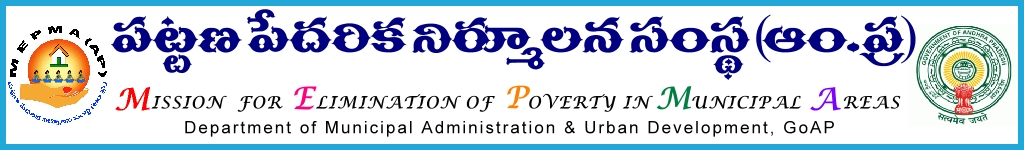 PROCEEDINGS OF THE MISSION DIRECTORPresent: Smt Anita Ramachandran, I.A.S.,Proc. Roc. No.1216 /2010-11                                                           Date: 16-02-2013 Sub:  MEPMA – Implementation of MEPMA activities – Action plan 2012-13  –Conducting General Body meetings of TLFs for the year 2012-13  – Release of funds – Orders issued– Regarding.  Read:   1) Action Plan of MEPMA for the year 2012-13.                         2) Lr. Roc. No. A/59-6/IB/IKP-U/2008 dt. 25.09.2012 of the Project                              Director, Chittoor district.***O R D E R:	In the reference 1st read, in the Action Plan of MEPMA for the year 2012-13, it is proposed to release an amount of  Rs 22.5 lakhs @ Rs 15,000/- to each TLF towards conducting  General body meetings  to 150 TLFs under UCDN component of SJSRY. 	In the reference 2nd cited, the Project Director, Chittoor district requested to release the budget to conduct the General Body Meetings of TLFs as it is mandatory in the By-laws. 	During the year 2011-12, it is proposed to strengthen the existing slum level federations.  CRP strategy was being implemented in all the slums excluding mission cities for strengthening SHGs and formation of slum level federations (SLFs), through utilizing the technical expertise from rural areas. Further, after taking of series of capacity building programmes for strengthening of SHGs and SLFs and in the ref. 1st cited , instructions were issued for conducting GB meetings of TLFs.  	 Accordingly, it is proposed to release an amount of Rs 22,50,000/- towards conducting of General Body  meetings of TLFs   	There are 211 TLFs in all 171 ULBs as on 5th Nov,2012.  Hence details are worked out to release Rs. 15000/- to each TLF  for 150 TLFs existed in 125 ULBs   as per the Action Plan towards conducting of GB meetings of TLFs  for the year 2012-13. 	All the Project Directors are requested to incur the above expenditure through TLFs only. The guidelines are herewith enclosed for ready reference.   	Project Directors , MEPMA  mentioned in para  above are requested to book the expenditure under a separate head of A/c UCDN –strengthening of TLFs . They are requested to utilize the same for the purposes mentioned, duly following the guidelines and module for Town level federation was also placed on website www.apmepma.gov.in for further necessary technical support.  	The Finance Manager is requested to release the amount of Rs. 22,50,000/- (Rupees Twenty Two  Lakhs Fifty Thousand only ) under UCDN component – TLF strengthening by way of E-transfer in favour of the Project Directors, IKP urban as mentioned in the statement shown above.		                                                                                          Sd/-Anita Ramachandran 		                                                            	 	       MISSION DIRECTORCopy to Finance Manager, MEPMA for n/aThe Project Director, MEPMA _ _ _ _ _ _ _ _  _ _ _  DistrictCopy to the Collector and District Magistrate concerned.Name of the DistrictNo. of ULBs as per online dated 5.11.2012No. of TLFs for which amount proposed in the existing 125 ULBs Now Amount proposed for GB meetings @ Rs. 15000/- per each TLF Adilabad77105000Anantapur128120000Chittoor89135000East Godavari1216240000Guntur1316240000 Kadapa910150000Karimnagar118120000Khammam67105000Krishna8690000Kurnool107105000Mahaboobnagar9460000Medak6575000Nalgonda8460000Nellore6575000Nizamabad4575000Prakasam8460000Ranga Reddy2230000Srikakulam5575000Visakhapatnam4230000Vizianagaram4460000Warangal67105000West Godavari97105000Cantonment1115000GHMC1115000GVMC100VMC100Total1711502250000